                              ПРОЕКТ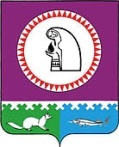 О внесении измененияв постановление администрации Октябрьского района от 27.08.2015 № 2044В соответствии с Бюджетным кодексом Российской Федерации:1. Внести изменение в приложение к постановлению администрации Октябрьского района от 27.08.2015 № 2044 «О Порядке разработки бюджетного прогноза муниципального образования Октябрьский район на долгосрочный период», исключив пункт 6.		2. Опубликовать постановление в официальном сетевом издании «Официальный сайт Октябрьского района». 		3. Контроль за выполнением постановления возложить на заместителя главы Октябрьского района по экономике, финансам, председателя Комитета по управлению муниципальными финансами администрации Октябрьского района Куклину Н.Г.                 Глава Октябрьского района				                                          С.В. Заплатин                     Муниципальное образование Октябрьский район                          АДМИНИСТРАЦИЯ ОКТЯБРЬСКОГО РАЙОНА                                   ПОСТАНОВЛЕНИЕ                     Муниципальное образование Октябрьский район                          АДМИНИСТРАЦИЯ ОКТЯБРЬСКОГО РАЙОНА                                   ПОСТАНОВЛЕНИЕ                     Муниципальное образование Октябрьский район                          АДМИНИСТРАЦИЯ ОКТЯБРЬСКОГО РАЙОНА                                   ПОСТАНОВЛЕНИЕ                     Муниципальное образование Октябрьский район                          АДМИНИСТРАЦИЯ ОКТЯБРЬСКОГО РАЙОНА                                   ПОСТАНОВЛЕНИЕ                     Муниципальное образование Октябрьский район                          АДМИНИСТРАЦИЯ ОКТЯБРЬСКОГО РАЙОНА                                   ПОСТАНОВЛЕНИЕ                     Муниципальное образование Октябрьский район                          АДМИНИСТРАЦИЯ ОКТЯБРЬСКОГО РАЙОНА                                   ПОСТАНОВЛЕНИЕ                     Муниципальное образование Октябрьский район                          АДМИНИСТРАЦИЯ ОКТЯБРЬСКОГО РАЙОНА                                   ПОСТАНОВЛЕНИЕ                     Муниципальное образование Октябрьский район                          АДМИНИСТРАЦИЯ ОКТЯБРЬСКОГО РАЙОНА                                   ПОСТАНОВЛЕНИЕ                     Муниципальное образование Октябрьский район                          АДМИНИСТРАЦИЯ ОКТЯБРЬСКОГО РАЙОНА                                   ПОСТАНОВЛЕНИЕ                     Муниципальное образование Октябрьский район                          АДМИНИСТРАЦИЯ ОКТЯБРЬСКОГО РАЙОНА                                   ПОСТАНОВЛЕНИЕ«»2023г.№пгт. Октябрьскоепгт. Октябрьскоепгт. Октябрьскоепгт. Октябрьскоепгт. Октябрьскоепгт. Октябрьскоепгт. Октябрьскоепгт. Октябрьскоепгт. Октябрьскоепгт. Октябрьское